Министерство образования Республики БашкортостанОтдел образованияАдминистрации муниципального районаЧишминский район Республики БашкортостанМуниципальное бюджетное общеобразовательное учреждениеСредняя общеобразовательная школа с.Шингак-КульЭкскурсияЗаказник Шингак-КульВыполнила: Ученик 10 класса Хакимова Диана ИльдусовнаПроверил: учитель биологииШипаева Лилия Заршатовна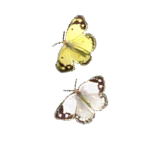 Экскурсия: Заказник Шингак-Куль.Цель: дать представление о заказнике Шингак-куль Куль и о его обитателях. развитие навыков самостоятельных наблюдений в природе.воспитание любви к природе, бережного отношения к ней.Разработка экскурсии вокруг озера Шингак – Куль.Название остановок:Правила поведения в природе.Особо охраняемые территории.Заказник «Шингак – Куль».Природа заказника «Шингак – Куль».Флора заказника  «Шингак – Куль».Фауна заказника «Шингак – Куль».Околоводные птицы.«Краснокнижные» виды заказника «Шингак – Куль».. Птичьи гнезда.Живые биоиндикаторы и синоптики.Охрана заказника «Шингак – Куль». .Удивительное рядом.Что мы узнали?Экскурсия по экологической тропе.Экскурсовод: Сегодня в лес тебя зовуЯ  музыкой листвыТам желтоглазую совуУвидишь средь ветвейЕжа мшистого пенькаИ дятла на веткеУслышишь ты из далекаВеселое «ку- ку»То нежной трелью соловьяТо хрустом на тропеВ лесу дорогу буду я Указывать тебе.Звенеть заставлю я ручей,И шелестеть листвуИди за музыкой моейАу – ау – ау.Но сначала хором скажем слова:Солнцу спасибо за тепло,Земле спасибо за добро,Поклон траве зеленой,Деревьям с пышной кроной,И всем лесным дарам,Вы нам откройте двери,Мы просим разрешеньяВойти в зеленый храм.Остановка № 1.Правила поведения в природе.Правило № 1: Не ломай ветви деревьев и кустарников. Растение – живое существо, и ветви вместе с листьями помогают ему дышать, выделяют в воздух кислород, задерживают пыль, неслучайно там, где много растений, легко дышится.Правило № 2: Не повреждай кору деревьев! Поймите, им больно, они перестают расти и долго мучительно умирают, только сказать об этом не могут.Правило №3: Не рви цветов. Ведь цветок в вазе – это пленник, приговоренной к скорой смерти. Пусть это чудо радует глаз, омолаживает душу всех, кто придет следом за вами.Правило № 4: В лесу старайся ходить по тропинкам. Народная мудрость гласит: один человек оставляет в лесу след, сто человек тропу, а тысячи – пустыню.Правило № 5: Нельзя брать яиц из гнезд, разорять муравейники, раскапывать норы и тревожить лесных зверей. Если увидите в лесу маленьких птенцов или зверенышей, не бери их с собой. Животные в природе не потерянные и не брошенные, они живут своей жизнью. Никто не создает им необходимых условий для роста и развития, кроме родителей.Правило № 6: Не разводите костер в лесу, если в этом нет острой необходимости. Кострища – это раны в почвенном слое леса. Для их заживления требуется 15 – 20 лет. От костра может возникнуть пожар.Правило № 7: Не сбивай грибы, даже несъедобные: часто человек, проходя по лесу, сшибает палкой мухоморы, валуи. Тот, кто так поступает, не уважает лес, не понимает и не любит его. Мухоморы помогают расти деревьям, ими питаются белки, лоси и сороки. Грибы участвуют в разложении растительных остатков- они санитары леса.Правило № 8: В лесу запрещается включать музыку, поднимать шум. От этого многие животные покидают свои гнезда, норы, птенцы не поспевают за взрослыми, теряются. Не могут подняться в воздух шмели, жуки, пчелы. Нужно ценить и охранять извечную мудрую тишину, уметь слушать прекрасную музыку природы, волшебные звуки леса, птичьи перепевы, разговор ветра, журчание ручья.Правило № 9: Отдыхая в лесу, не забывайте, что вы находитесь в гостях у природы и не оставляйте после себя беспорядок. Помните: брошенная бумага разлагается 2 года, консервная банка – не менее 70 лет. Оставленный вами полиэтиленовый пакет будет лежать несколько веков, так как нет на Земле бактерий, которые его могут разрушить. А стеклянный осколки способны, как мины, срабатывать даже через тысячу лет – вызвать травмы и в солнечную погоду, сыграв роль линзы, вызвать лесной пожар.       В лесу  и на речной излуке,В родных полях, где даль светла,Ты с добротой не будь в разлуке,Не причини природе зла.Ведь ты и сам ее частицаОна всегда щедра к тебеВсе, что несешь ей, отразитсяВ твоей душе, в твоей судьбе.Иди к земле хорошим другомЕе защитником иди.Чтоб только – пенье птиц над лугом,Чтоб мир и солнце впереди.        И. Дружинин.   Неофициальные символы России. Почему береза стала символом России?Береза - почитаемое славянами дерево Одним из таких символов является береза. Это действительно излюбленное дерево исконно русского народа. Почему береза - неофициальный символ России? Долгое время о ней слагали стихи, песни и различные пословицы. Береза очень часто фигурирует в русских сказках, поэтому такая неофициальная символика Русской земли понятна даже маленьким детям дошкольного возраста. Именно поэтому уже с младенчества неофициальные символы России для детей стали близкими и родными. А какое значимое место это дерево занимает в художественной культуре, а именно изобразительном искусстве! Художники один за одним наперебой писали картины с изображением этого тонкого и нежного дерева. В целом, как уже можно было догадаться, нет для русской души дерева роднее, чем береза. Чего стоит только знаменитая песня «От чего так в России березы шумят»! В народном фольклоре писатели часто сравнивали дерево со стройной красивой девушкой и её романтичной натурой. Символ вечной весны и жизни Испокон веку такие неофициальные символы России, как березы, считались покровительницами и родоначальницами всего живого. Это во многом отразилось и на повседневной жизни народа. Грамоту часто писали именно на бересте, дом освещался не чем иным, как березовой лучиной. Сок этого дерева был не только очень вкусным, но и лечебным. Его любили пить как маленькие, так и взрослые. Содержащееся в нем количество витаминов существенно укрепляло иммунитет и здоровье. Ну и как же без русской бани? Без нее-то и Россию нельзя представить. А туда ходили именно с березовыми вениками, которые считались лучшими для всех оздоровительных целей. Почему береза стала неофициальным символом России? Если говорить о древних традициях, то можно отметить, что празднование различных праздников на Руси-матушке не обходилось без участия этого изящного дерева. Например, сейчас Новый год россияне отмечают зимой, и для этой цели им больше всего походит вечнозеленая ель, но раньше календарный год у славян начинался вовсе не с зимы, а с весны, поэтому и дерево было соответствующее — береза. Как раз в этот период день становился существенно дольше, и люди после зимы с новыми силами приступали к сельскохозяйственным работам и благодарили при этом неофициальные символы России в виде деревьев. Старославянское название перекочевало в благозвучный украинский язык Примерно в это весеннее время, когда все оживало, распускалась и береза. Примечательно, что древнерусское название одного из весенних месяцев — березозол - тоже неразрывно связано с цветением этого символического растения. После XV столетия месяц переименовали в март, а старое название перекочевало в соседский украинский язык (который тоже имеет славянские корни), и месяц стал именоваться «березень». Неофициальные символы России - березы - особенно прекрасны в это время года. Они вобрали в себя всю зелень и свежесть весенних месяцев. Еще не пришло жаркое лето, и они не успели покрыться пылью, так и стоят возле дороги - зеленые и романтичные неофициальные национальные символы России. Дерево как покровитель всех девушек Одно из древних преданий гласит, что славяне долгое время верили в существование различных мифических существ, таких как водяные, русалки и духи. Чтобы защититься от их влияния, они поклонялись богине Берегине, которая, как они верили, была прародительницей всего живого на Руси (или Земле). А поклонялись они ей именно в образе березы, которая уже тогда считалась священным деревом. Во время очередного такого празднования дерево облачали в традиционный женский наряд и дружно водили до самой ночи вокруг неё шумные хороводы.Девушки особенно трепетно относились к дереву как к символу женской красы и удачной доли. Они разговаривали с ней, пели песни, умывались березовым соком, чтобы была у них вечная красота и здоровье. В целом дерево символизировало счастье и благополучие. Вероятно, по этим многочисленным причинам береза всегда ассоциировалась у россиян именно с Родиной. Влюбленные парочки в русских деревнях часто назначали свои свидания под березкой. Однако ее целительные свойства действительно впечатляют. И речь идет не о молитвах березе и умывании березовым соком, все куда более практичней и приземленней. Широко используется в быту и медицинских целях Целители и врачи на протяжении истории долгое время использовали березовую кору, её листья и почки в медицинских целях. Это было приготовление различных целебных мазей и настоек. Наверное, именно по этой причине береза так ценилась славянами. Красивое лечебное дерево стало неофициальным символом необъятной и свободной страны под названием Россия. По праву может называться символом России Холодными студеными зимами, когда за окнами завывала вьюга, хозяин дома не спеша направлялся в сени, чтобы набрать целую охапку сухих березовых поленьев. Примечательно, что даже на сегодняшний день они признаны и считаются лучшими, если речь идет о растопке печи. Они долго горят, отдают много тепла и оставляют после себя немного пепла. Трудно представить, какая древесина может посоревноваться с березой в этих уникальных свойствах. Действительно, она очень помогла и помогает людям по сей день, поэтому с уверенностью можно сказать, что береза заслужила быть и называться символом Руси. Приятно осознавать, что популярность дерево имело не только у славян. На сегодняшний день современный мир все так же использует его в самых различных направлениях. Хотя береза есть во многих странах, только Россия смогла по-настоящему ее оценить и вложить в нее душу, которая так ясно видна в народной культуре и творчестве. Можно с уверенностью сказать, что даже спустя десятилетия это изящное дерево не потеряет своей ценности в глазах русского народа. Березы будут все так же любимы. Их будут воспевать в песнях и стихах, а великие художники в очередной раз возьмутся за кисть, чтобы передать ценителям всю красоту, которую таят в себе неофициальные символы России.   Остановка № 2.Особо охраняемые территории. Особо – Охраняемые территории Чишминского районаЮжноуральский заповедник	Южноуральский природный заповедник расположен в наиболее возвышенной части Южного Урала, в пределах Белорецкого района Башкортостана и Катав- Ивановского района  Челябинской области.	Этот самый большой в Башкортостане заповедник с площадью 256 тыс. га., где 209,9 тыс. га. расположено в нашей республике. Создан в 1978 году для охраны высокогорной зоны Южного Урала, где распространены многие редкие виды растений и животных.	В состав заповедника входит горный массив Ямантау – самый высокий в Башкирском Южном Урале.Заповедник Шульган Таш	Заповедник Шульган Таш организован в 1986 году в Бурзянском районе на базе Прибельского филиала Башкирского государственного запов для охраны широколиственных лесов, башкирской бортевой пчелы и пещеры           Шульган – Таш.	Площадь заповедника 22,5 тыс. га., находится в широтной излучине реки Белой.В лесах преобладает липа, клен и дуб. Бортевая пчела, живущая в дуплах, обладает повышенной стойкостью к многим заболеваниям и используется для селекционной работы по выведению новых пород пчел и для получения знаменитого башкирского меда. На стенах знаменитой Каповой пещеры сохранились рисунки древнего человека.Башкирский государственный заповедник	Заповедник основан в 1930 году в Бурзянском районе для охраны сосново – березово-лиственничных лесов, покрывающих хребты Крака и Уралтау, их богатого животного и растительного мира.	Площадь заповедника – 49,12 тыс. га., до 1986 года состоял из двух участков: Узянского и Прибельского филиалов, а с 1986 года Прибельский филиал выделен в самостоятельный заповедник.	В заповеднике  охраняется 20 редких видов растений и также редкие виды животных, как марал, беркут, хариус, форель, могильник.  Башкирский   заповедник является самым первым заповедником РБ.Остановка № 3.Характеристика заказника «Шингак-Куль» 		Место нахождения:Госзаказник «Шингак – Куль» расположен Чишминском районе Республики Башкортостан. Он занимает  земель в юго – западной части района. Озеро и прилегающие к нему заболоченные урочища представляют сложный природный комплекс надпойменно – террасового ландшафта левобережья реки Демы между устьями рек Асли – Идряк и Балышлинка. Шингак - Куль представляет собой хорошо увлажненный лесостепной «остров» среди обширных сильно остепененных равнин Чермасано – Демского района и характеризуется богатством перелетных птиц, в т. г. редких для республики. Границы заказника установлены по естественной границе приозерной котловины озера Шингак - Куль, остолблены аншлагами. Заказник является зоологическим и создан для охраны водоплавающих птиц, многие которых занесены в Красную книгу.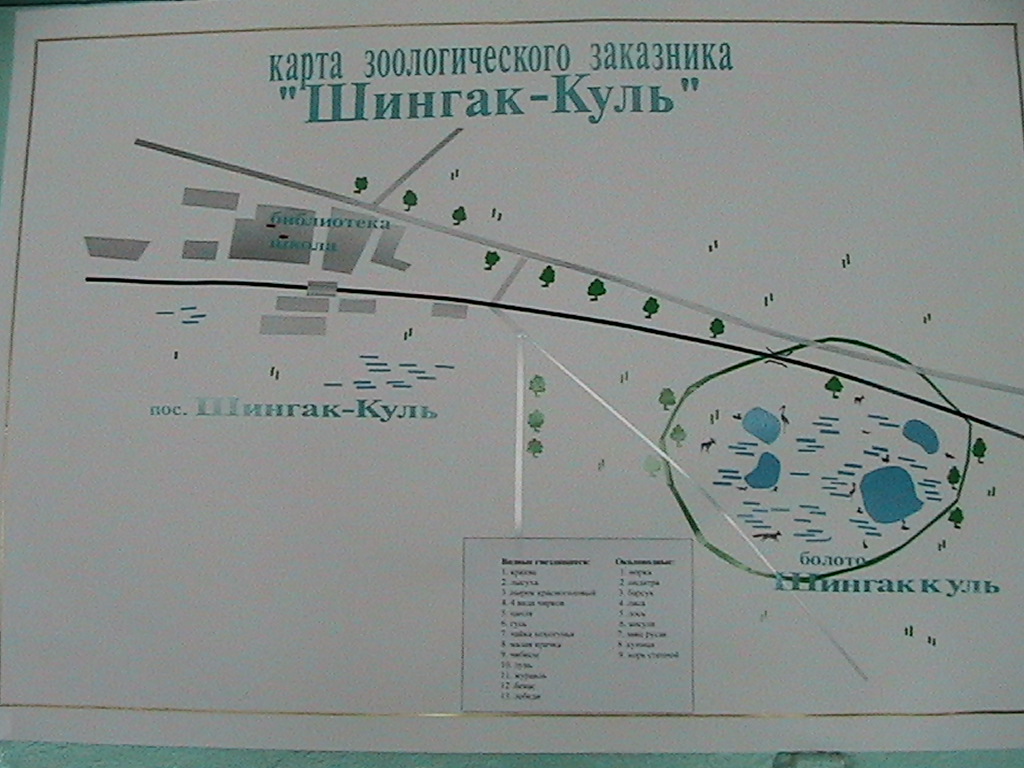 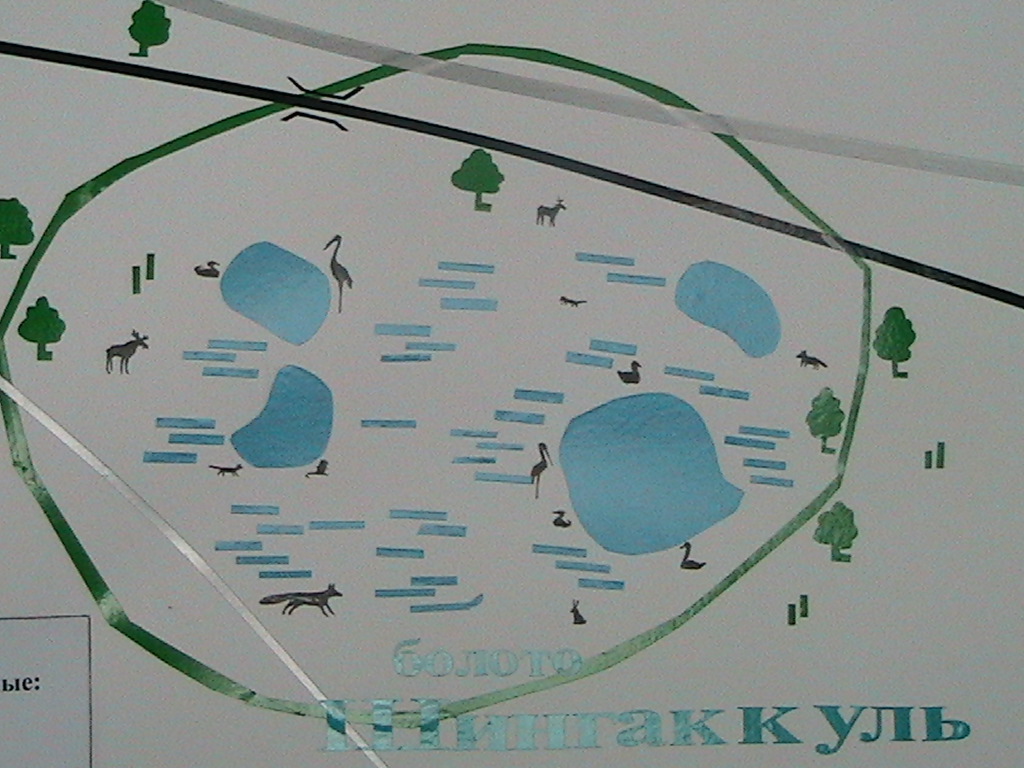 История заказника «Шингак-Куль».	Заказник Шингак – Куль  образован  23 января 1952 года с целью сохранения природного комплекса Шингак – Куль и прилегающих к нему заболоченных урочищ.  В 1965 году постановлением Совета министров Башкирской АССР от 17 августа 1965 года № 465 « О памятниках природы Башкирской АССР»территория заказника без изменения его площади была объявлена  комплексным памятником природы. Несколько лет статуса заказника у озера не было, а в 1996 году озеро Шингак – Куль было вновь объявлено государственным природным заказником по охране животного мира.  В настоящее время природный зоологический заказник «Шингак – Куль»находиться в введении ГУ Дирекция по особо охраняемым природным территориям Р Б при Министерстве природопользования лесных ресурсов и охраны окружающей среды Республики Башкортостан.Остановка № 4.Природа заказника«Шингак – Куль».	Рельеф окружающих озера местностей холмисто – увалистый, расчленен оврагами и балками. Сам Территория  заказника включает в себе 4 озер и заболоченных территорий вокруг них. спредставляет собой заболоченную территорию с периферии и обводненную внутри озерную депрессию. Абсолютные высоты от 60 до 100 м над уровнем моря.	На территории заказника наиболее крупными являются 3 озера, остальные участки в разной степени заболочены. Озеро Шингак – Куль является центральным элементом заказника.Глубина водоемов достигает 5 – . Озера питаются, главным образом,  за счет атмосферных осадков, и лишь частично грунтовыми водами.  С реками озеро Шингак – Куль  связи не имеет.  Температура воды неровная и зависит от наличия родников.  У  берега вода холоднее, потом становиться теплее, но в  центре  на глубине 2 – 3 метра температура воды вновь снижается. В зимнее время озеро покрывается льдом и мощным слоем снега, поэтому оно подвержено заморам. 	Озеро Круглое или Тарлике-куль находится к юго-востоку от деревни Кузьминка. Озеро входит в природоохранную зону, так как на этом озере гнездится лебедь, нырковая утка. Озеро действительно круглое, со всех сторон окружено кустарниками и деревьями. Озеро очень красивое, растения расцвечены яркими красками.  	2 февраля – Всемирный день водно – болотных угодий. В 1975 году вступила в силу принятая 2 февраля 1975 года Конвенция о водно – болотных угодьях, ратифицированная Советским Союзом спустя 2 года. В России под охрану взяты 35 территорий и акваторий водно – болотных угодий международного значения.Значение болот.	Если леса сравнивают с легкими нашей планеты, а ручьи и реки – с ее кровеносной системой, то роль болот  можно сравнить с ролью печени и почек в организме. Главная ценность болот – способность накапливать воду и улучшать ее качество. Болота – хранители всех других водных экосистем, обеспечивающих биосферу пресной и чистой водой.	Болота – место произрастания растений и обитания животных. Больше всего на болоте мхов. И самый распространенный среди них – сфагновый. Этот мох обладает замечательным качеством – он поглощает и удерживает в себе  десятки раз больше воды, чем весит сам. Остановка № 5.«Флора заказника  «Шингак – Куль».	Озеро и его окрестности хорошо увлажнены по сравнению с окружающими водораздельными хребтами и это очень сказывается на растительности. Лесные урочища занимают западные, севера – западные части, они представлены осиной, ольхой, дубом, вязом, липой. В береговой и островной частях озеро обилие влаги наличие мхов обусловили преобладание кустарниковых зарослей и низкорослых древесных пород. Ивняки с примесью ольхи плотным концом окружили озеро. На островах типична ольха, березовое криволесье, краснотал, камыши. В прибрежной части развиты камышовое – осоковые болота.Редкие и исчезающие виды растений, занесенные в Красную книгу РБ       	сальвиния плавающая — водное однолетнее растение.       	пухонос приземистый  — многолетняя трава.       	 дремлик болотный  — многолетнее травянистое растение.       	 ятрышник шлемоносный — многолетнее травянистое растение.        	алтей лекарственный  — многолетнее высокое, мягковолосистое, сероопушенное травянистое растение.       	первоцвет длиннострелочный — многолетнее травянистое растение.       	дубровник чесночный — многолетнее травянистое растение с ползучими подземными побегами. валериана лекарственная, валериана аптечная  — многолетнее травянистое растение с очень коротким корневищем и с многочисленными шнуровидными корневыми мочками       	золототысячник болотный — однолетнее или двулетнее травянистое растение.      	 ландыш майский — многолетнее травянистое растение   из семейства лилейных.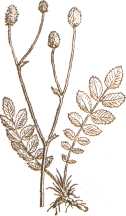 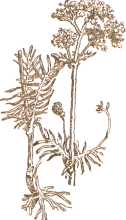 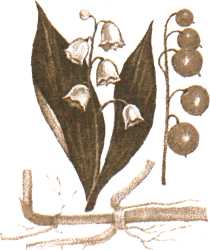 кровохлебка лекарственная                 валериана лекарственная             ландыш майскийОстановка № 6.Фауна заказника «Шингак – Куль». 	Орнитофауна – самая многочисленная и богатая видами. О заказнике  обнаружено 63 вида птиц. На самом озере ( на воде и в зарослях тростника и порослях ивы встречен 31 вид, в прибрежной полосе и воздухе над озером – 32 вида). Озеро Шингак – Куль, как и другие озера поймы реки Демы, служит местом остановки и отдыха пролетных водоплавающих птиц. Здесь встречается чернозобая гагарка, белолобый гусь, турпан, гоголь, луток, большой крохаль, шилохвость, широконоска, чирок – свистунок, свиязь, лебедь – шипун, большие и черношейные поганки, кряквы, лысухи, чайки, выпи, серая цапля, чирки, обычны различные кулики: веретенники, травники, черныши, чибисы.  Отмечаются появление скворцов, в березовую посадку залетает глухарь. Очень много мелких воробьиных птиц: воробьев, щеглов, коноплянок, варакушек, овсянок и др. Нередки болотная сова и дневные хищные птицы: болотный лунь, канюки, коршуны.	 В настоящее время сюда запущены ондатры, в зимнее время в зарослях камыша и кустарников находят убежище лось, лиса, заяц беляк и русак. Также перечень наземных позвоночных включает водяную крысу, обыкновенную полевку, барсука, косулю.  Из рыб водятся только  караси, остальные виды рыб не выдерживают длительного замора.Животный мир заказника.         барсук  — млекопитающее семейства куньих.          заяц-беляк — млекопитающее семейства зайцеобразных.          заяц-русак - млекопитающее семейства зайцеобразных.         кабан — млекопитающее семейства свиней,встречается повсеместно;         косуля— млекопитающее семейства оленьих, предпочитает светлые леса с большими полянами и лесостепь;         лисица— млекопитающее семейства псов.          лось — парнокопытное млекопитающее семейства оленьих.         норка европейская — хищник семейства куньих.  Занесен в Красную книгу РБ;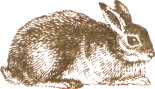 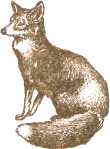 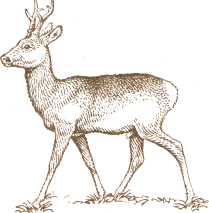 Заяц – беляк                                Лисица                                        Косуля                        Остановка № 7.Околоводные птицы.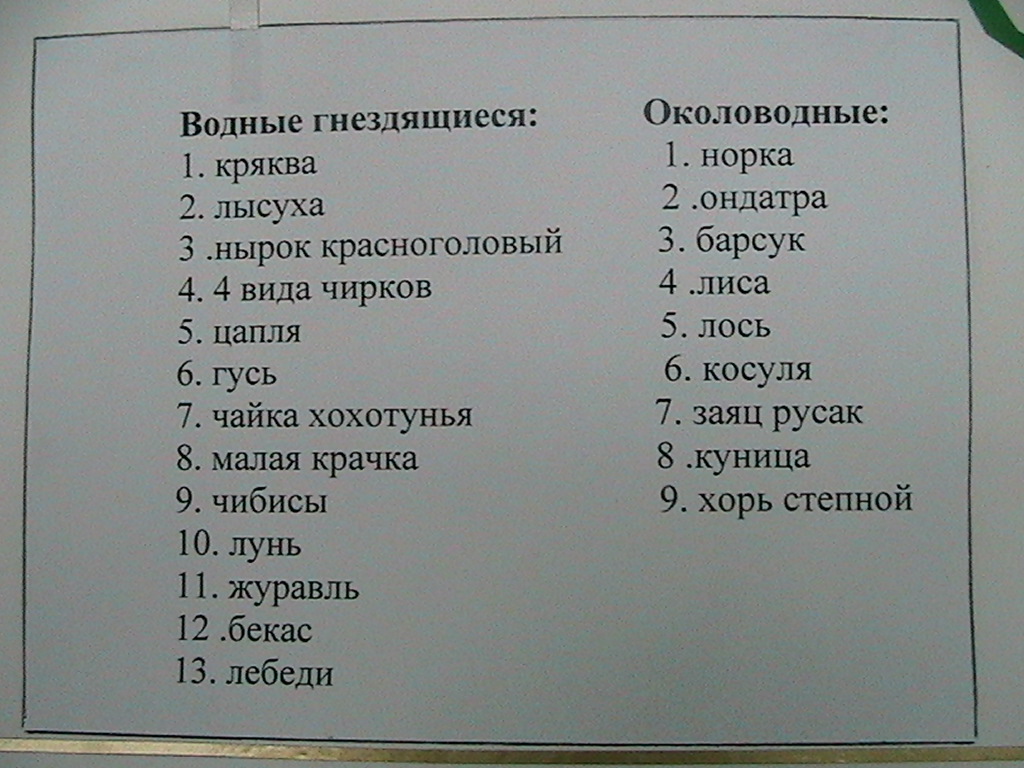 Красивые птицы летят над болотом. Они кувыркаются в воздухе. Крылья у них закругленные. Размером они в ворону, или чуть меньше, черные сверху, и белые снизу. На голове – небольшие хохолки. Кричат они очень заунывно.    Поэт Антон Пришелец и композитор М. Иорданский написали песню « У дороги чибис», слова в которой напоминают крики этих птиц.И в самом деле, крики чибисов похожи на слова «Чьи вы?»  Когда к ним приближается человек, они кричат громче и тревожнее, они отважные, и хотят уберечь свои гнезда.Споем песню «У дороги чибис». У дороги чибис (2 раза),Он кричит, волнуется чудак:«А скажите, чьи вы? (2 раза)И зачем, зачем идете вы сюда?»                 	Не кричи , крылатый,                	 Не тревожься зря ты –             	  Не войдем мы в твой зеленый сад.            	  Видишь: мы – ребята,             	 Мы – друзья пернатых,             	  Мы твоих, твоих не тронем чибисят.Небо голубое,Луг шумит травою –Тут тропу любую выбирай!Это нам с тобою,Всем нам дорогое-Это наш родной, родной любимый край.                  И когда цветет он,И когда зовет он –Мы уходим в дальние пути:По степным широтам,Через речки бродомВсю страну, страну нам хочется пройти.Остановка № 8. «Краснокнижные» виды птиц заказника «Шингак – Куль»Птицы заказника, занесенные в Красную книгу РБ--------------------------------------------------	В настоящее время на планете имеется около 500 тысяч видов высших растений  и около 1,5 миллиона животных. И каждый вид выполняет важную роль в жизни биосферы. Это так называемый генетический фонд земли, и его нужно бережно охранять.   	 	К сожалению, человек не всегда разумно относится к миру растений и животных, и многие виды исчезли по его вине. Особенно заметной была потеря промысловых животных. Подсчитано, что за последние 100 лет с лица земли полностью исчезли 106 видов млекопитающих и 150 видов птиц.В 1966 году Международным союзом охраны природы была создана «Красная книга» - символ бедствия и необходимости срочных защитных мер по охране растений и животных. 	Сейчас создана « Международная красная книга», Красные книги стран и отдельных субъектов стран. Животные и растения, занесенные в Красную книгу охраняются законом. А сейчас познакомимся птицами нашего заказника, занесенные в «Красную книгу РБ».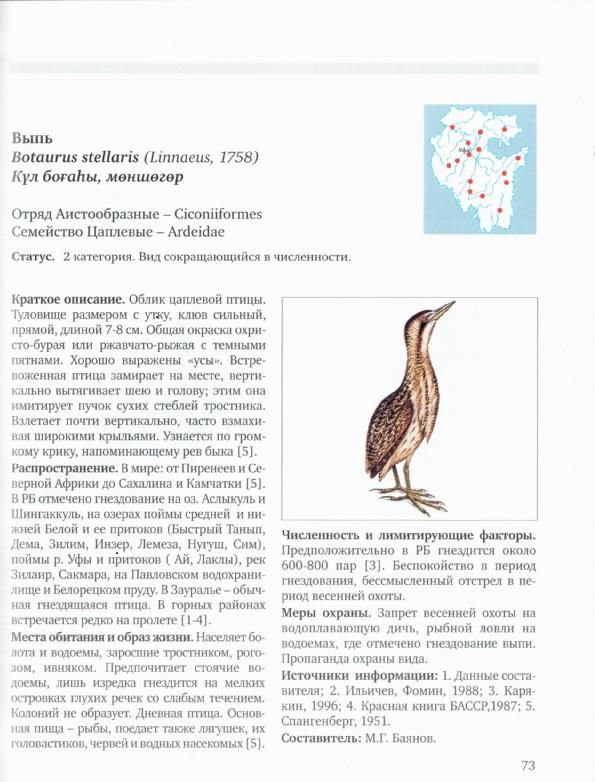 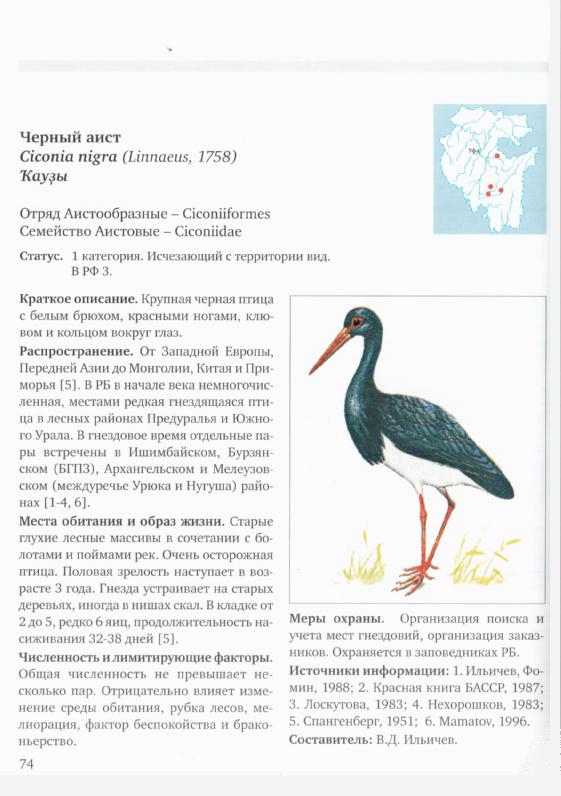 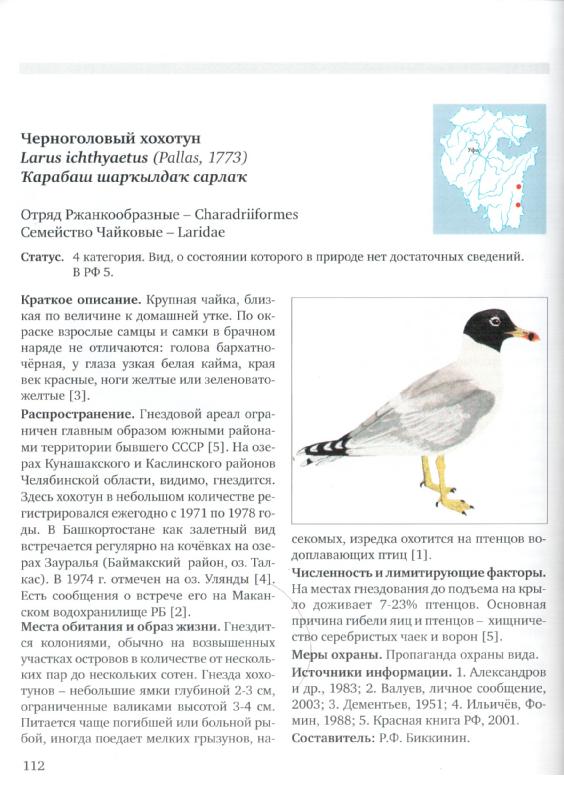 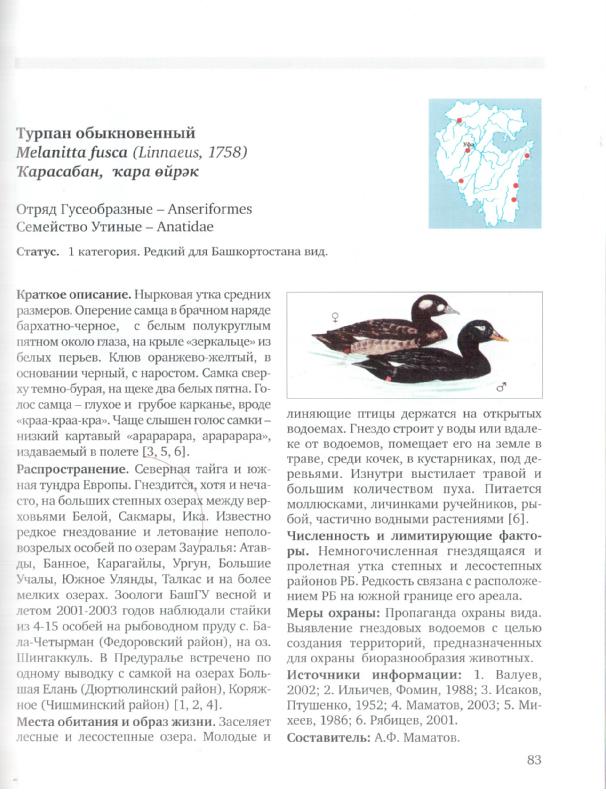 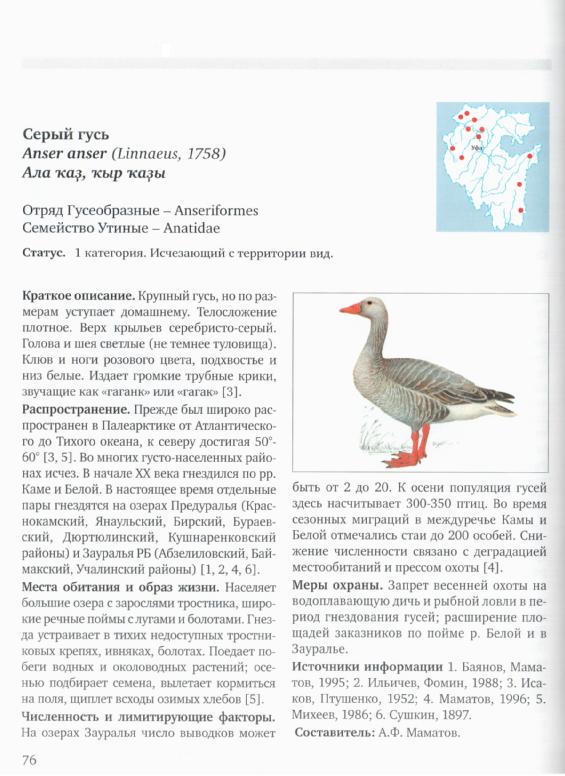 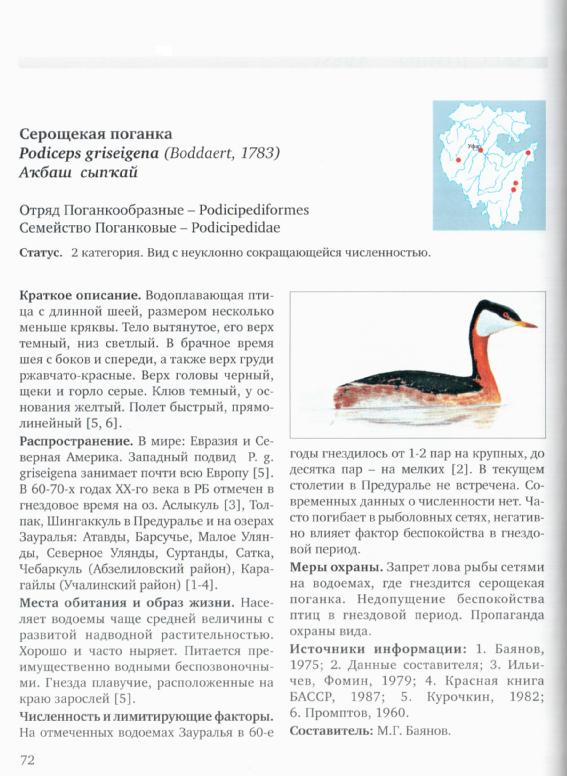 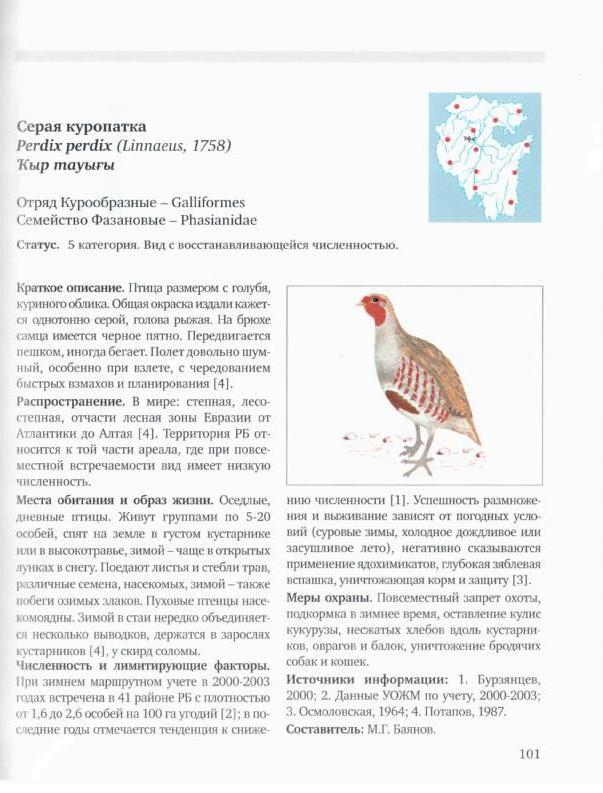 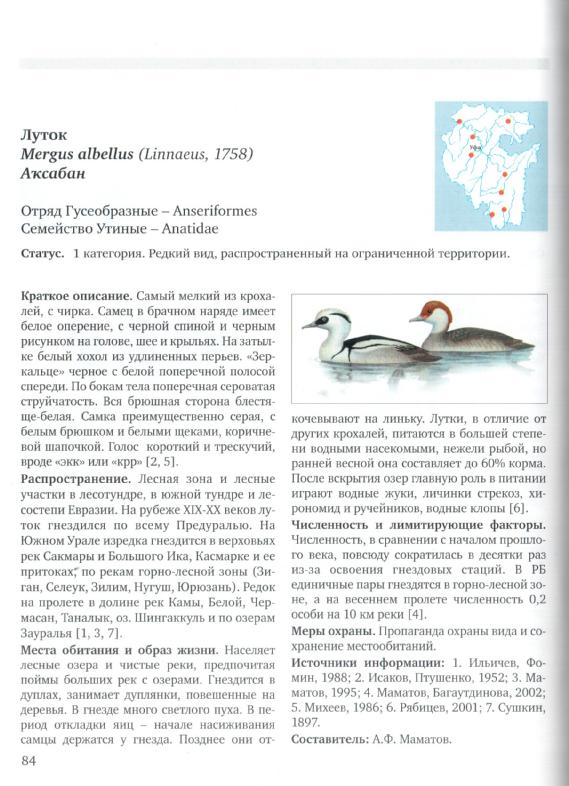 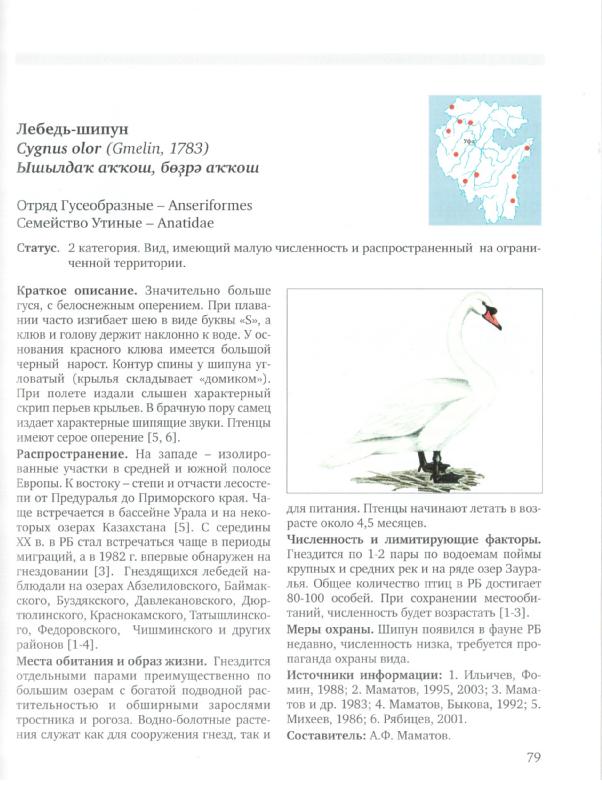 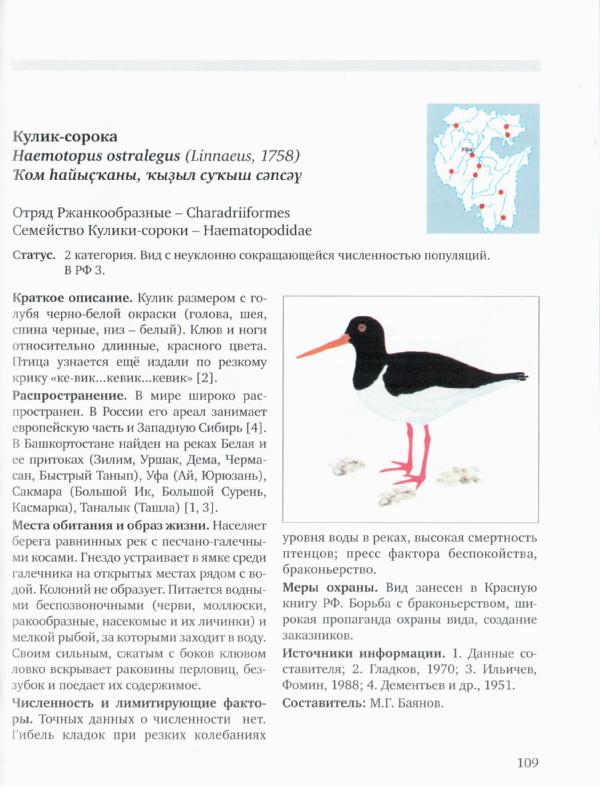 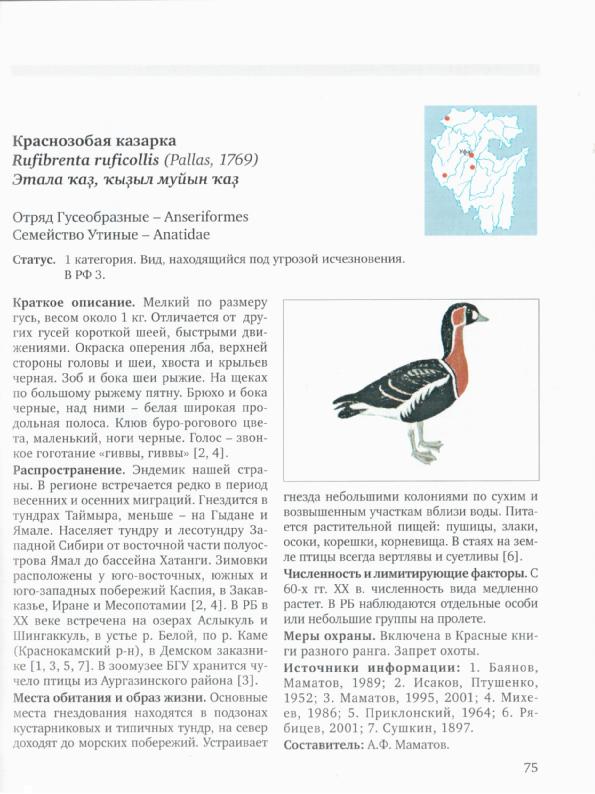 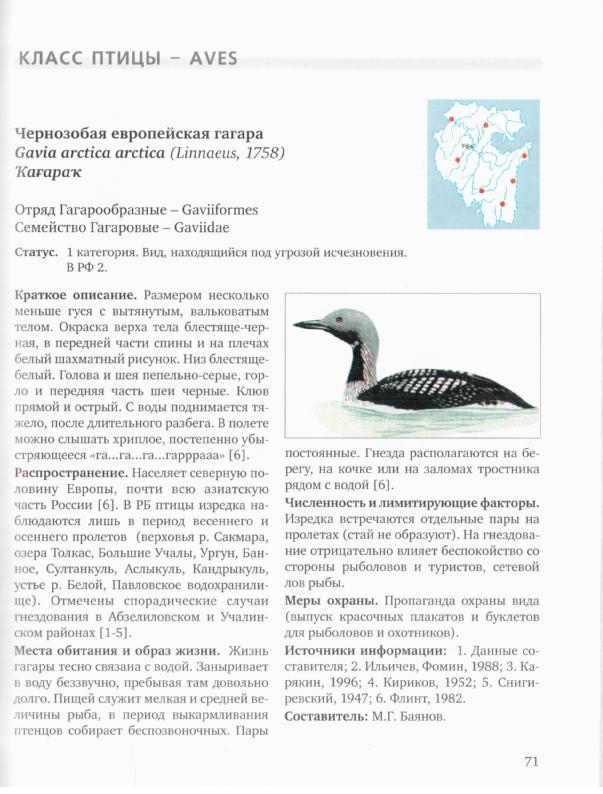 Остановка № 9.Птичьи гнезда.Не разоряйте птичьего гнезда,-Так счастлива в своем жилище птица!Она в гнезде спокойна и тогда,Когда над рощей буря злится.Храните дерево от топора;Оно, высокое и вековое,Дает нам тень, когда стоит жара,Оно чарует все живое.Не разоряйте птичьего гнезда!Мне больше, чем другому, боль знакомаТого, чья песня глохнет в холода,Кто на земле живет без дома.          (К. Кулиев).	Строительный материал для постройки гнезд тоже разнообразен. Это трава, ветки, палочки, сырая глина, перья, навоз и многое другое. Например, воробьи катают из глины кирпичики по 3 – 5 г, затем поднимают их на деревья – на строительство одного дома уходит 1,5 – 2,0 тыс. кирпичей, им весит он 4 – 7 кг; сооружают его за 10 – 16 дней.Гнезда птиц разнообразны. Различают гнезда:• Простые, чашеобразные из прутьев, сучьев (грачи, аисты);• Шаровидные, покрытые мхом снаружи (зяблики, щеглы);• Шаровидные, покрытые мхом, стебельками (ремез, крапивник);• дупла (дятлы, дрозды);• Норы (береговая ласточка); • Гнезда на земле (утки, журавли);• Гнезда из глинистой почвы (стрижи);• Не строят гнезд колибри, пингвины.			Птицы строят гнезда в различных местах: на земле, в кроне деревьев, на воде (плавучее гнездо чомги), в земле (у ласточек – береговушек, зимородков).	Многие птицы охотно селятся на искусственных гнездованьях, поэтому надо строить «квартиры» для наших пернатых друзей.Высока трава густая,И цветы цветут вокруг.Птичьи яйца,-Чьи, не знаю,-Я в траве увидел вдруг.Яйца пестрые красивы!Кто гнездо устроил тут?Отвечайте, яйца, чьи вы?Вашу маму как зовут?Но птенцы под скорлупоюЗатаились – и молчок.Я хотел их взять с собою,Но ушел,А взять не мог.Я подумал:Яйца этиУнесу,А ведь потомБудет плакать:Где вы , дети?! –Птица – мама над гнездом.Я не трону их руками,Пусть птенцы взлетят скорей.Будут птицы мне друзьями,Жить с друзьями веселей!       (А. Игебаев).Остановка № 10.Живые биоиндикаторы и синоптики.	Люди давно заметили, что по некоторымрастениям можно угадывать предстоящую погоду. Одни        растения перед   дождем закрывают цветки, чтобы защитить пыльцу и уменьшить теплоотдачу, другие«плачут» липкими  капельками сока. Перед дождем цветы одуванчика  закрываются, как бы прячась от дождя, а клен источает «слезы» за 3 – 4 суток до начала дождя.	Прекрасные индикаторы загрязнения окружающей среды – Лишайники.Преобладание накипных форм или отсутствие лишайников говорит о загрязнении среды. Наличие , а тем более преобладание кустистых форм лишайников – индикатор чистоты.Задание: Определите в каком состоянии находятсялишайники на стволах деревьев.Задание: Оцените состояние деревьев заказника с помощью шкалы оценки состояния деревьев по внешним признакам. Шкала оценки состояния деревьев по внешним признакам:Остановка № 11.Охрана заказника «Шингак – Куль».Режим охраны заказника включает в себе ограничение любых форм хозяйственной деятельности, рекреационного или иного природопользования, препятствующих сохранению природного комплекса заказника: это запрет охоты, проведение  гидромелиоративных и ирригационных работ, геологоразведочных работ, добычу полезных ископаемых (торфа), применение ядохимикатов, устройство привалов, туристических стоянок…Каждый год устраиваются  кормушки для зайцев и косуль, искусственные гнезда для водоплавающих птиц.Главным источником постоянной угрозы является железная дорога, проходящая по границе заказника, шум с железной дороги является постоянным фактором беспокойства, особенно во время начала гнездования птиц.Случаются пожары, при этом загораются сухие заросли, в которых гнездятся птицы. Самый крупный пожар случился летом 2006 года, и в настоящее время биоценоз озеро постоянно восстанавливается.Огонь, охвативший  уникальной территории в башкирском природном заказнике Шингак-Куль, повлек за собой гибель уникальных растений и животных, занесенных в Красную Книгу.
  Горение тростниково-осоковых и кустарниковых зарослей озера Шингак-Куль и окрестностей заказника продолжалось три дня - до 3 мая 2006 года.
   Сгорело больше сотни ондатровых хаток, 100 искусственных гнезд водоплавающих птиц, более сотни гнезд околоводных птиц, два гнезда лебедя-шипуна - вида, занесенного в Красную книгу Республики Башкортостан, подкормочные площадки с кормушками и солонцами для подкормки косуль и зайцев в неблагоприятное для них время.
   Пострадали обитатели заказника, нарушены популяции редких видов орхидей, в том числе, занесенных в Красную книгу Башкирии - ятрышника шлемоносного, дремлика болотного и других.
   Нарушена среда обитания многих видов животных, обитающих в заказнике и за его пределами.«Надо видеть нашу Землю «сверху», из космоса, надо видеть ее с беспредельной высоты, такой маленькой и чарующей, такой одинокой 	и дорогой, чтобы почувствовать, как мы ее безмерно любим. Как на 	ладони, в разных уголках нашей планеты видны леса и горы, реки и 	океаны. И конечно, сразу замечаешь, что все то, что на самой Земле 	выглядит так величественно, далеко не безгранично, а это вызывает чувство особой ответственности за будущее нашей планеты, ее природных богатств, места ее в мироздании».                                       Космонавт Виталий СевастьяновОстановка № 12.Удивительное рядом.Как прекрасен этот мир, посмотри…Каждый живой организм, каждый природный ландшафт по своему уникален и неповторим.  Надо только прикоснуться к этой красоте, уметь видеть и почувствовать эту красоту.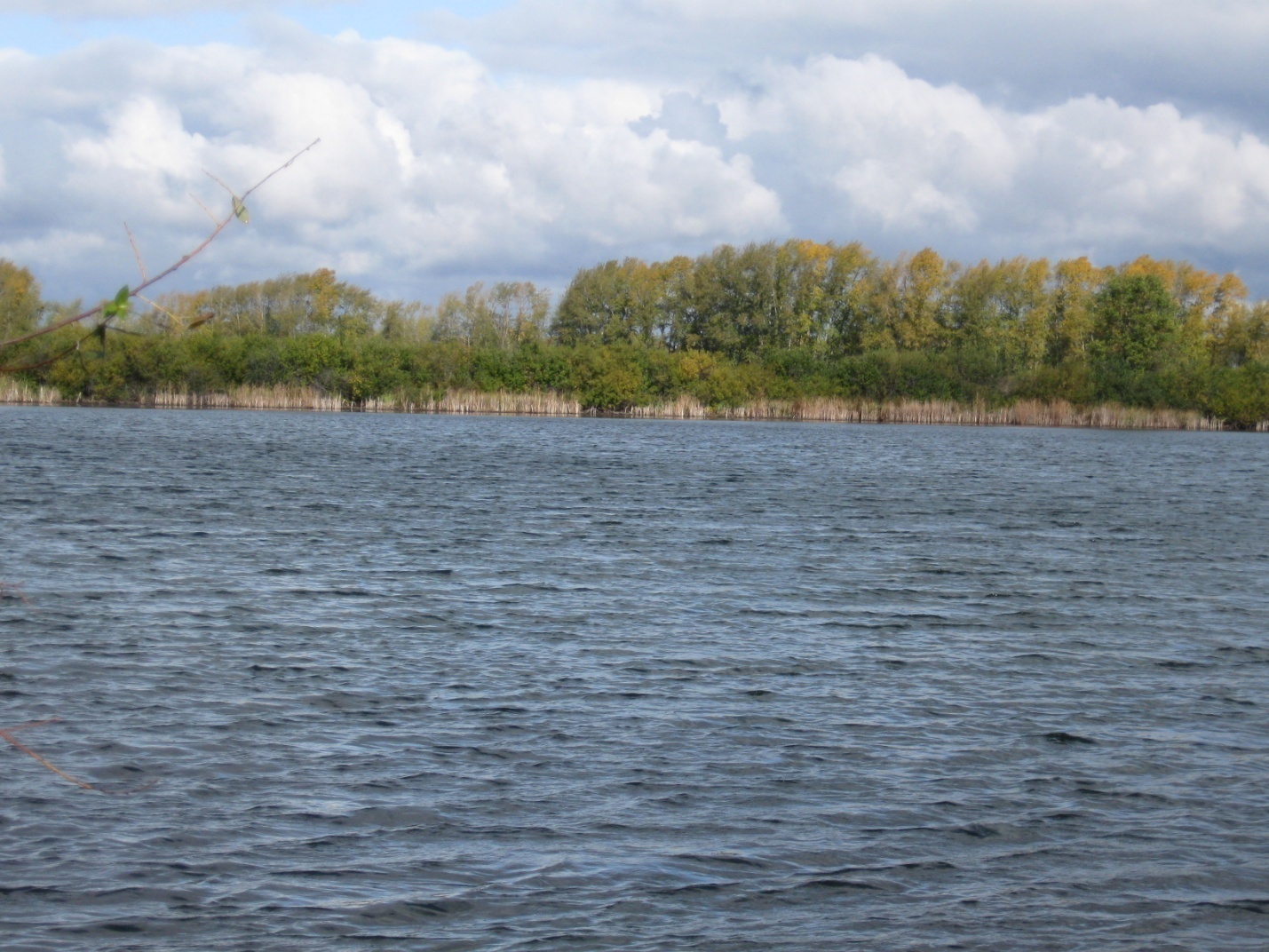 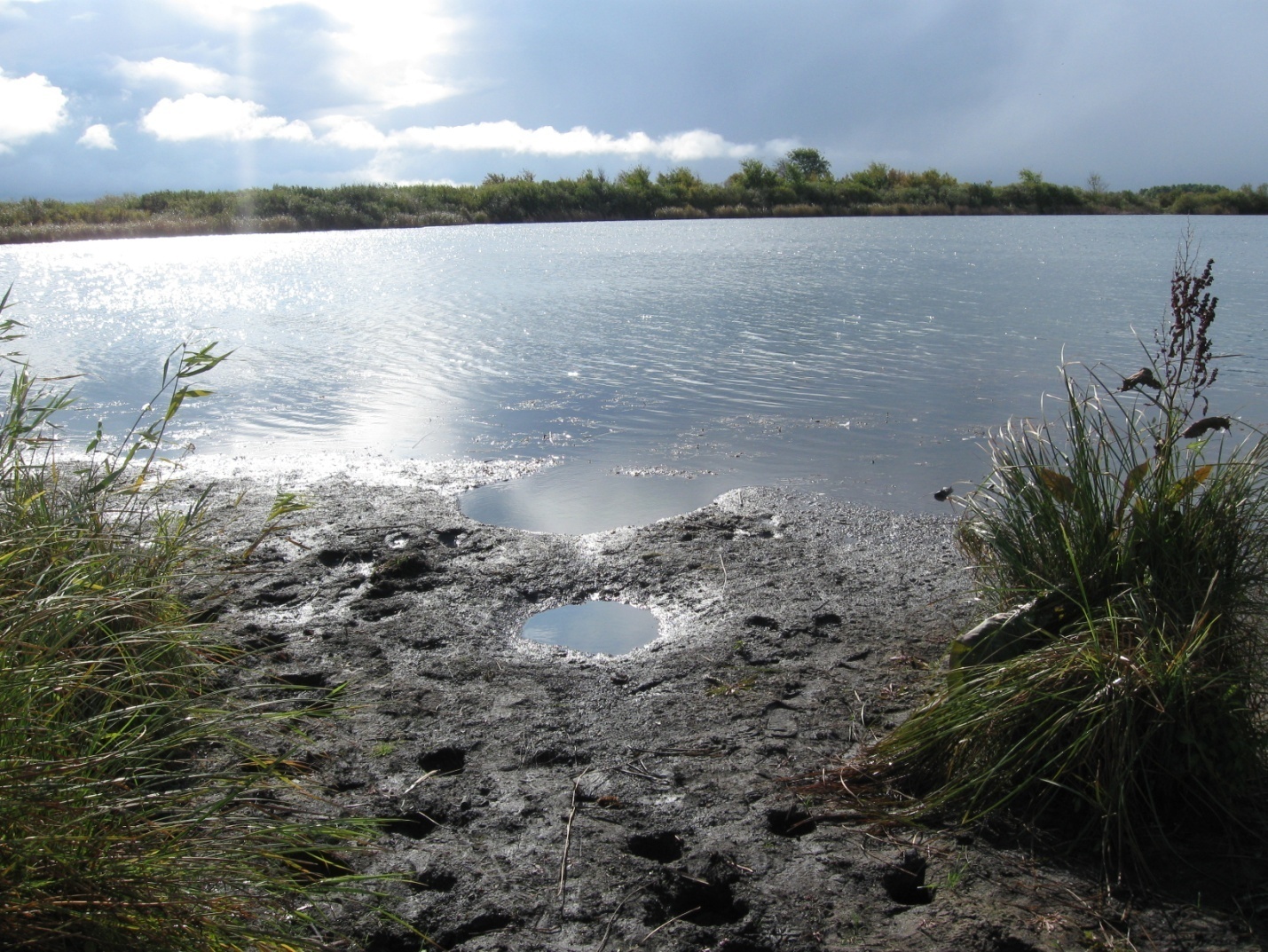 Умение видеть и находить в природе прекрасное...   Как известно, люди не рождаются с этим чувством, его нужно формировать у каждого постепенно, систематически и как можно раньше.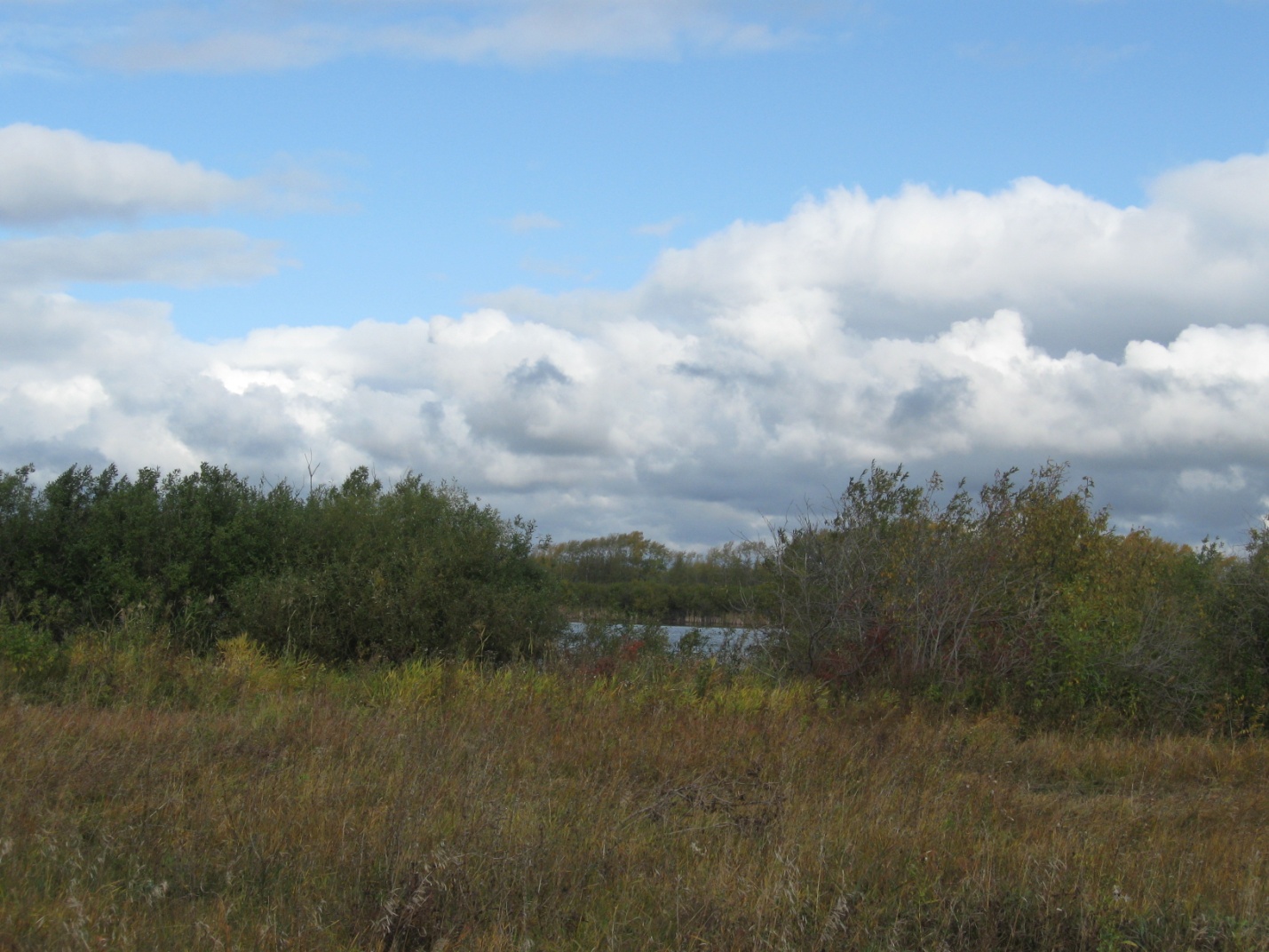 ПРИРОДА БАШКОРТОСТАНА:Лес,Ветер,Дерево,Родник –Имеет каждый свой язык!Учитесь слушать, и тогдаВы их поймёте без труда.                                                      М.Гали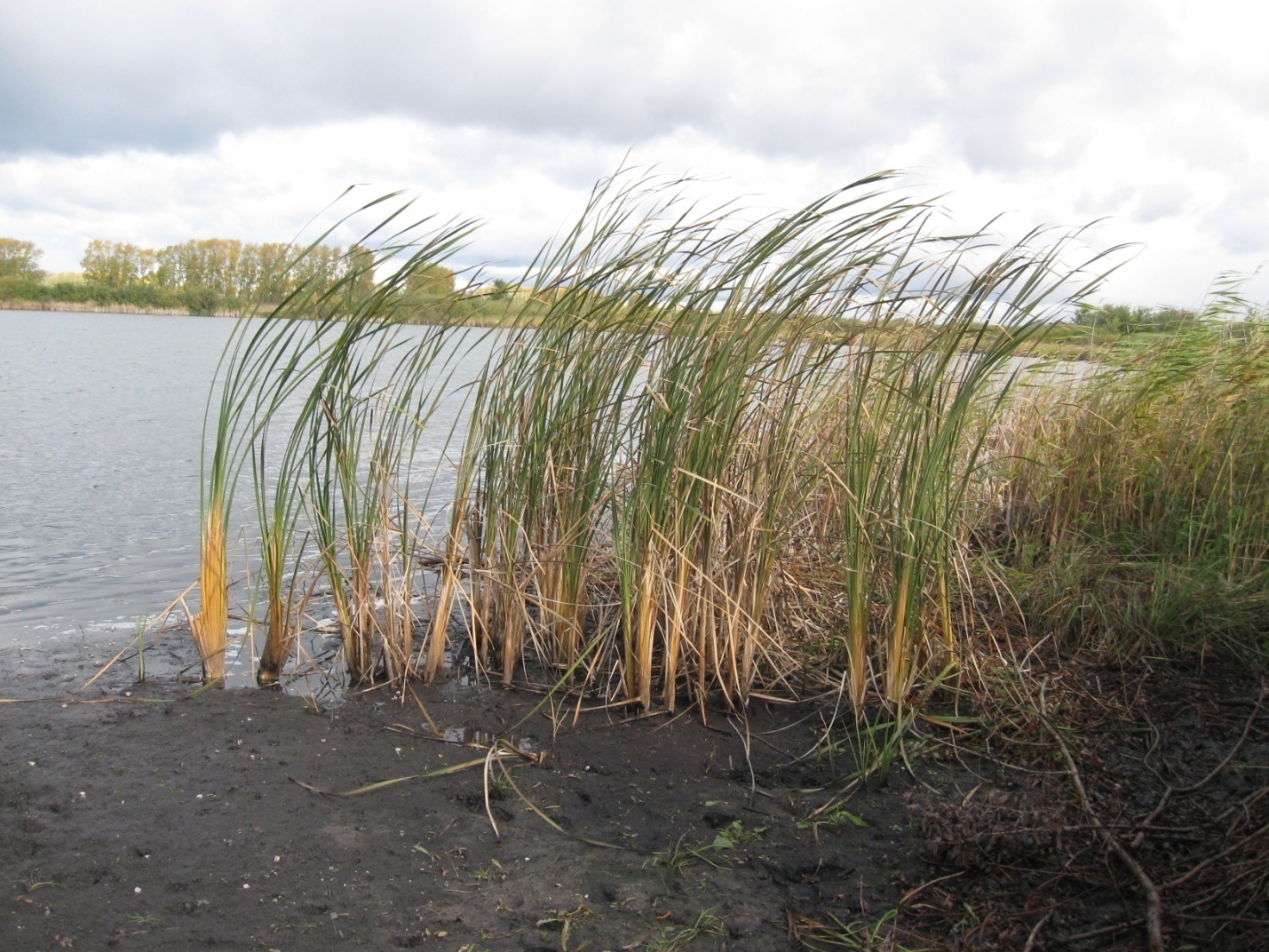 Коль суждено дышать нам воздухом одним,Давайте же мы все навек объединимся.Давайте наши души сохраним,Тогда мы на Земле и сами сохранимся!                                               Н.СтаршиновБашкирияМоя земля и небоМоя любовь, мой соловьиный крайМне жаль тогоКто здесь ни разу не былМне жаль тогоКому  не пел курайБашкирияМое второе сердцеВторое  солнце у меня в окнеЧтоб на тебя досыта наглядетьсяНе два, а двадцать глаз иметь бы мне.Р. Молодцов.Остановка №  13.Что мы узнали?Давайте поиграем:1. «Продолжи примету».1. Сова кричит…2. Синичка с утра начинает пищать…3. Воробьи в пыли купаются…4. Жаворонки сидят надувшись…5.Чибисы с вечера кричат…6. Утки разыгрались…7. Грачи летом «пасутся» в траве…2.  «Третий – лишний».1. Дятел – жаворонок – соловей.2. Гагара – турпан – соловей3.«Кто больше».Несколько учеников называют птиц по очереди, побеждают те, которые назовут больше птиц.Какое озеро является центральным элементом ландшафта заказника.Сколько видов птиц обитают на территории заказника.В каком году был образован заказник.На пойме, какой реки расположен заказник.В каком году случился крупный пожар в заказнике.Какие рыбы обитают на озерах заказника.Какие млекопитающие обитают на территории заказника.Какие птицы, занесенные в Красную книгу РБ, обитают на территории заказника.Какие растения являются биоиндикаторами состояния окружающей среды.Какие птицы строят гнезда на земле.Сколько гектаров земли занимает заказник.Перечислите источников питания озер заказника.1"Шингак-Куль"Заказник зоологический2Кв. 73 Чишминского л-ваПамятник природы ботанический3Комплекс защитных насаждений возле с. КалмашевоПамятник природы ботанический4Шингаккульский степной дендропаркПамятник природы ботанический5Юматовские опытные лесные культурыПамятник природы ботанический1Выпь2Черный аист3Черноголовый хохотун4Турпан обыкновенный 5Серый гусь6Серощекая поганка7Серая куропатка8Луток9Лебедь – шипун10Кулик- сорока11Краснозобая казарка 12Чернозобая европеская гагараБаллСостояние деревьевХарактеристика состояния деревьев1Здоровые деревьяБез внешних признаков повреждения, величина прироста соответствует норме.2Ослабленные деревьяКрона слабоажурная, Отдельные ветви усохли. Листья и хвоя часто с желтым оттенком. У хвойных деревьев на стволе сильное самотечение и отмирание коры на отдельных участках.3Сильно ослабленные деревьяКрона изрежена, значительное усыхание ветвей, вершина сухая. Листья светло – зеленые, хвоя с бурым оттенком и держится 1 – 2 года. Листья мелкие, но бывают и увеличены. Прирост уменьшен или отсутствует. Самотечение сильное. Значительные участки коры отмерли.4Усыхающие деревьяУсыхание ветвей по всей кроне. Листья мелкие, бледно – зеленые с желтым оттенком, отмечается ранний листопад. Хвоя повреждена на 60% от общего количества. Прирост отсутствует. На стволах – признаки заселения короедами и другими вредителями5Сухие деревьяКрона сухая. Листьев нет, хвоя желтая или бурая, осыпается или осыпалось. Кора на стволах отслаивается или полностью опала. Стволы заселены вредителями.